+Board of Supervisors:Lynn Montgomery, ChairAlfred Baca, Vice ChairOrlando J. Lucero, Sec’y-TreasurerKathleen Groody, SupervisorCharles Torres, SupervisorAssociate Supervisors:Patricia BoltonMary Catherine Baca, WebmasterSusan HarrelsonStaff:  Carolyn KennedyDistrict ManagerCooperators:NRCS – USDAJill MumfordActing District ConservationistNMDAJim WanstallSoil & Water Conservation SpecialistCoronado Soil & Water Conservation DistrictPO Box 69Bernalillo, NM 87004Office: 505-867-2853 or 505-867-9580Email: info@coronadoswcd.org Website: www.coronadoswcd.orgCORONADO SOIL AND WATER CONSERVATION DISTRICTBOARD OF SUPERVISORS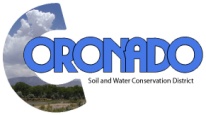 NOTICE OF SPECIAL MEETINGThe Range Café, 925 Camino del PuebloBernalillo, NM 87004Open Meeting Agenda – March 3, 2020  Call to Order/Roll Call                                                 11:00 am2.     Approval of Agenda3.     Approval of Letters to Senators Heinrich and Udall re        Status of the Rio Puerco Management Committee4.     Adjourn                                                                      Persons with disabilities or that need assistance attending the meeting, please contact 505-867-2853 or 505-867-9580.